Husam al-falehPersonal informationالإسم بالكامل: حسام عواد الفالح.  الجنسية : أردني . Nationality: Jordanian. تاريخ الميلاد : 18حزيران 1987 Date of Birth: June 18, 1987. الحالة الإجتماعية : أعزب. Marital status: married. Career ObjectiveSeeking a challenging position with a well-established organization in the field , where I can apply and develop my education , training and creative skills to become an effective member team who contribute  to the success of your organization .  Academic & Professional QualificationMaster certificate of computer science from information technology college - Middle East University (2014-2016). Bachelor certificate of Computer Science from the Faculty of Crown Prince Abdullah Bin Ghazi information technology, AL _BALQA Applied University, Salt Branch. (2005-2009).Professional ExperienceComputer teacher in Jordanian Ministry of Education for 5 years.Orange company: Teller in Al-Ashrafieh shop.Training in Consolidated Consultants Company for 6 months. ( Job trainees for computer maintenance).Trainings & CertificatesStandard Java (OO, JDBC, fundamentals, stack& heap, java APIs, streams)Web Component (HTML,CSS,JS,JSP2,Servlets,JSTL,Tag files , EL,AJAX,JSP life cycle )Training in Consolidated Consultants Company for 6   months.( Job trainees for computer maintenance)Do special projects for the graduates and some project to     the company.A lot of personality courses to provide personality with  ministry of Youth Personal SkillsComputer Skills Microsoft Windows.Internet.Languages Arabic : Mother tongueEnglish : Very GoodJob Seeker First Name / CV No: 1798164Click to send CV No & get contact details of candidate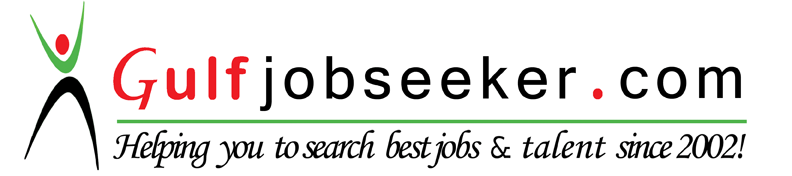  Tolerant of uncertainty and resilient when faced withnew challenges.     Very good presentation and communication skills.Able to work on multiple projects simultaneously.Able to plan and prioritize, work to deadlines and underpressure OrganizedTeam player